Objectives: Seeking a growth – oriented and challenging carrier in Nursing and patient care in professional reputed hospital where I can apply my knowledge and skills to the best of my abilities. Personal details Date of birth:				13/05/1991Place of birth:				BharananganamFather’s Name:				SadanandanHusband Name: 				Beji GeorgePermanent Address:			Velathuparambil(H),Arpana road                                                                   Palluruthy p.o,  Ernakulam, kochi-6Religion:					  ChristianGender:					  FemaleNationality:				              Indian. Marital status:				  married.Language known:			              English, Malayalam, HindiPASSPORT DETAILS:EDUCATIONAL QUALIFICATIONPROFESSIONAL QUALIFICATION: EMPLOYMENT HISTORYSPECIAL TRAININGCourseInstitution                 Basic Life Support                                      Apollo Hospitals, Chennai                 Advanced Cardiac Life Support               Apollo Hospitals, Chennai                 Basic Trauma Life Support                        Apollo Hospitals, ChennaiComputer knowledgeBasic knowledge in computer.JOB RESPONSIBILITIES  Basic nursing  care  of patient with in the standards of nursing practices.Initial assessment and triage of patient and inform the physician Checking vital signs blood glucose analysis, taking ECG , urine analysis .Maintaining intravenous fluids and ionotropicsupports .Assist the physician in diagnostic and therapeutic procedures .Cardiac monitoring   .Pre and post operativecare .Independently perform bedside procedures like Foley’s catheter, rhyles tube and IV access.Maintaining  records and reports.Performing wound dressing , ET care, suctioning.Pleural tapping ,gastro-bronco-colonscopy,inter costal drainage .Monitor and maintain CVP, BP ,ABG.                                                                                                               These Institutions consist of the followingGeneral medicineRespiratoryCardiologyChild and adolescent guidanceHANDLING EQUIPMENTSCardiac monitorSuction apparatus ECG machineVentilatorDefibrillatorSyringe pumpGlucose meterInfusion pumpBP apparatus 02 cylinder NebulizerEcmo MachineREFRENCES:Dr.Nagendra  MBBS ,MD FAGESubbaihcollege, jail roadShimoga,Karnataka- 577201Ph:+918182270139Mrs. Girija                          Nursing superintendent,                           Apollo hospitals,                          Greams lane, Chennai                           Ph: +914433136613Mrs. Sunitha                          Nursing Director,                          Apollo hospitals,                           Greams lane, Chennai                          Ph: +9144 28296658		  +9144 28296777DECLARATION :                        I hereby declare that the above information given by  me is true to the best of my knowledge and belief.                                                                                                                                                                                 I am on possession of original and i will produce the same on demandPLACE:NoidaDATE:30/04/18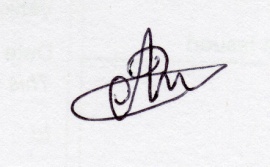 Anumol SadanandanMs.Anumol Sadanandan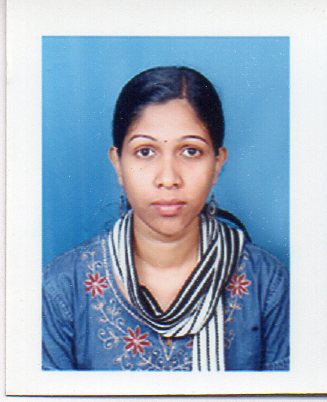 Ph      : +91 9650306277+919446892324Email: anumol.bj@gmail.comPassport no.				K7229284Date of Issue			09-01-2013Place of Issue			cochin Date of Expiry 			08-01-2023Course Institution Years of Passing SSLCAlphonsa Girls H S Vakakkadu,Moonilavu2006 marchHSSGovt. Higher Secondary school Erattupetta2008 marchCourse Institution Years of passing B.Sc NursingTadikelaSubbaiahCollege of Nursing Shimoga, Karnataka2012 augustName of Institution Post heldDurationAreaApollo Hospital Greams Road ChennaiFortis Hospital.Noida                 Staff NurseStaff Nurse14/08/2013To05/01/201603/11/2016 To 15/01/2018Renal ICU/Cardiactransplant ICULiver transplant ICU